【マンションを特定の相続人に相続させたい場合の遺言】遺　言　書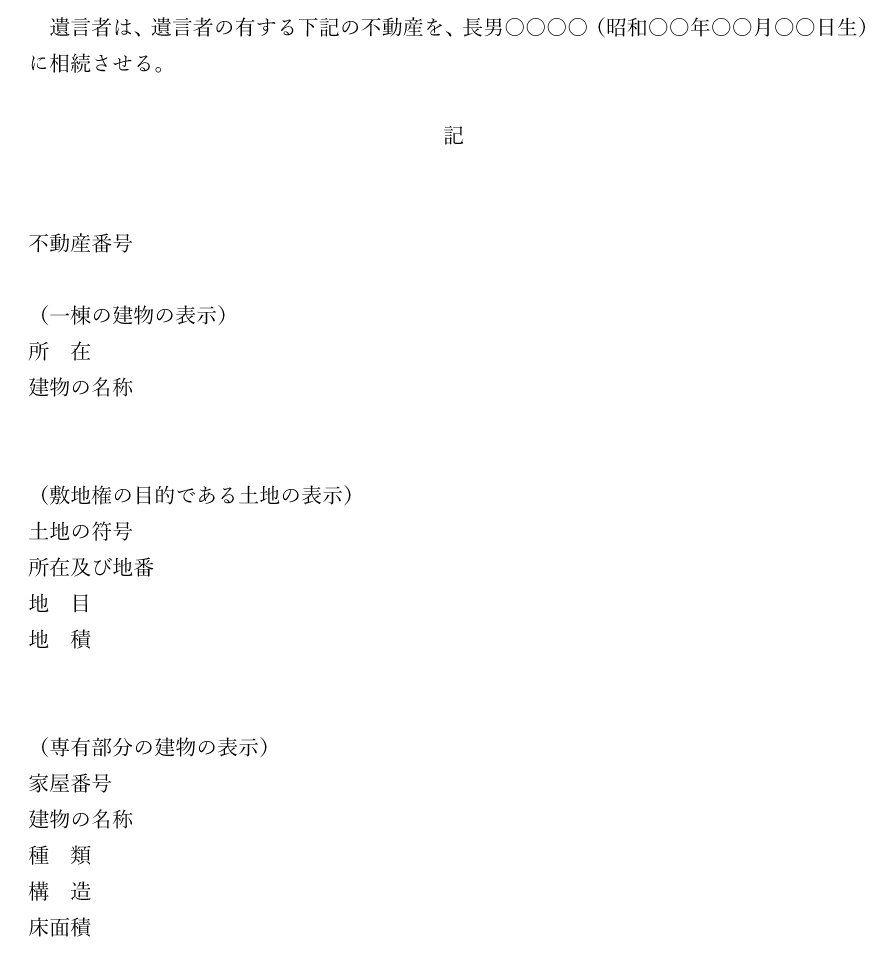 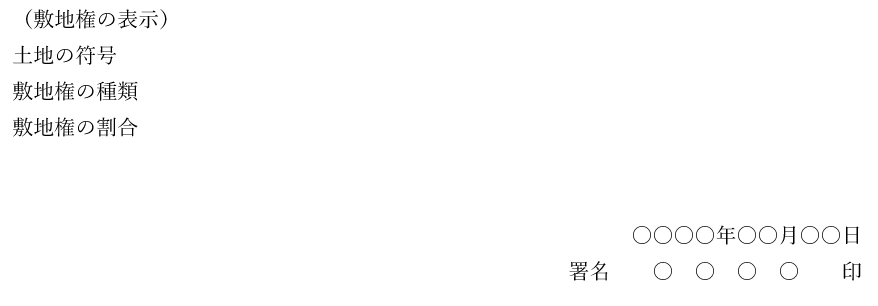 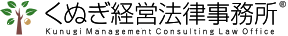 弁護士・中小企業診断士　上村康之mailto:info@kunugi-law.com電話：03-6458-3845遺言書の作成につきお困りの方は、お気軽にくぬぎ経営法律事務所にご相談いただければ幸いです。